SZEREG PRZYDATNYCH INFORMACJI O MISTRZOSTWACH: wjazd na teren Centrum Żeglarskiego od ul. Przestrzennej 21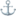  pobranie przepustki wjazdowej w bosmance (przy szlabanie) rozpakowanie Optinistów na wyznaczonym placu  wodowanie pontonów na slipie - wjazd od ul. Przestrzennej 19 parking dla przyczep i samochodów jedynie w wyznaczonych miejscach zmiany numerów żagli i inne sprawy rejestracyjne – czwartek w Biurze regat w godz. 17.00-19.00 i najpóźniej piątek w godz. 08.00-09.00 odbiór pakietów startowych w Biurze regat w czwartek w godz. 17.00-19.00 i w piątek po wyścigach prosimy o ekologiczne podejście do regat - zawodnicy powinni posiadać własne bidony, które będzie można napełnić w wystawionych dystrybutorach - DZIĘKUJEMY 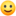 Zapraszamy trenerów do dołączenia do grupy regat na WhatsApp 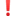 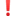 https://chat.whatsapp.com/G1mYgeZ9Vy61eV1hFF9fJo PROGRAM REGATCzwartek, 19.08.2021 r.godz. 17.00-19.00 - Otwarte Biuro RegatPiątek, 20.08.2021 r.08.00-09.00 - Otwarte Biuro Regat09.30 - Otwarcie regat (pod masztem) i odprawa trenerów 10.55 - Sygnał ostrzeżenia do pierwszego wyścigu dnia po wyścigach ognisko z kiełbaskami i atrakcje brzegowe dla dzieciaków - przy białym namiocie Sobota, 21.08.2021 r.10.55 - Sygnał ostrzeżenia do pierwszego wyścigu dniapo wyścigach poczęstunek w postaci naleśników z serem i atrakcje brzegowe dla dzieciaków - przy białym namiocieNiedziela 22.08.2021 r.09.55 - Sygnał ostrzeżenia do pierwszego wyścigu dniaok. 15.00 - Zakończenie regat - rozdanie medali, dyplomów i nagródPRZYDATNE TELEFONYBOSMAN - 725 495 280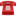 RECEPCJA SCHRONISKA (nocleg w CŻ) - 500 618 710KOORDYNATOR REGAT - 698 632 529